Башkортостан Республикаhы                                       Администрация сельского поселения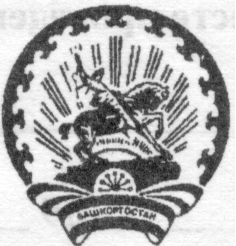 Бэлэбэй районынын муниципаль                                 Донской сельсовет муниципальногорайонынын Дон ауыл советы                                        района Белебеевский районауыл билэмэhе хакимиэте                                               Республики Башкортостан         БОЙОРОК                                   № 35                         постановление                                                                 04 июнь 2021 й.	                   д. Пахарь                       04 июня  2021 г. О внесении изменений в постановление Администрации сельского поселения Донской сельсовет муниципального района Белебеевский район Республики Башкортостан от 28.08.2013 г. № 62 «Об утверждении административного регламента исполнения муниципальной функции по осуществлению муниципального контроля за обеспечением сохранности автомобильных дорог местного значения на территории сельского поселения Донской сельсовет муниципального района Белебеевский район Республики Башкортостан»	В соответствии с Федеральным законом от 08.11.2007 № 257-ФЗ «Об автомобильных дорогах и о дорожной деятельности в Российской Федерации и о внесении изменений в отдельные законодательные акты Российской Федерации», Федеральным законом от 26.012.2008 № 294-ФЗ «О защите прав юридических лиц и индивидуальных предпринимателей при осуществлении государственного контроля (надзора) и муниципального контроля», Федеральным законом от 06.10.2003 г. № 131-Ф3 «Об общих принципах организации местного самоуправления в Российской Федерации», Уставом Администрации сельского поселения Донской сельсовет муниципального района Белебеевский район Республики Башкортостан п о с т а н о в л я ю:	1. Внести изменения в Административный регламент, изложив в следующей редакции:заменить по тексту «по осуществлению муниципального контроля за обеспечением сохранности автомобильных дорог местного значения на территории сельского поселения» на «осуществление муниципального контроля на автомобильном транспорте и в дорожном хозяйстве».	2. Обнародовать настоящее постановление в здании Администрации сельского поселения Донской сельсовет муниципального района Белебеевский район Республики Башкортостан и разместить данное постановление на официальном сайте сельского поселения Донской сельсовет муниципального района Белебеевский район Республики Башкортостан.Глава поселения                                                                     И.И.Султанов